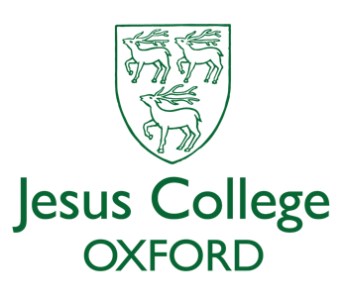 HOLIDAY REQUEST FORMEmployee Name: _______________________________	Holiday Year:  ____________________________    Annual Holiday Entitlement ________ days/hours*********************************************************************************************Current YearDays carried over from previous year	 _________	Long service days? _____________________   Total in current year _____________ days/hours  	Manager authorised ___________________FOR COMPLETION BY EMPLOYEEFOR COMPLETION BY EMPLOYEEFOR COMPLETION BY EMPLOYEEFOR MANAGEMENT USE ONLYFOR MANAGEMENT USE ONLYFOR MANAGEMENT USE ONLYFOR MANAGEMENT USE ONLYDATESFROM - TONUMBER OF DAYSSIGNEDAPPROVEDInitial and DateREFUSEDInitial and DateIF APPROVEDIF APPROVEDDATESFROM - TONUMBER OF DAYSSIGNEDAPPROVEDInitial and DateREFUSEDInitial and DateDAYS TAKENDAYSSTILL DUE